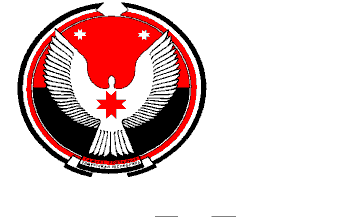 СОВЕТ ДЕПУТАТОВ МУНИЦИПАЛЬНОГО ОБРАЗОВАНИЯ «ЛЮКСКОЕ»«ЛЮК» МУНИЦИПАЛ КЫЛДЫТЭТЫСЬ ДЕПУТАТЪЕСЛЭН  КЕНЕШСЫР Е Ш Е Н И ЕО внесении изменений в решение Совета депутатов муниципального образования «Люкское» № 5-1 от 23.12.2016 года.Принято Советом депутатовмуниципального образования «Люкское»                                                                                                                 07.04.2017 г.В соответствии с протестом  прокурора Балезинского района от 17.03.2017 года № 45-2017, руководствуясь  главой 31 Налогового Кодекса Российской Федерации, Федеральным законом  от 06.10.2003 № 131-ФЗ  «Об общих принципах организации местного самоуправления в Российской Федерации», Уставом муниципального образования  «Люкское», Совет депутатов муниципального образования «Люкское» РЕШАЕТ:1.Внести в решение Совета депутатов муниципального образования «Люкское» от  23.12.2016 г   № 5-1 «Об утверждении положения о земельном налоге   на территории  муниципального образования  «Люкское» (в редакции изменений, внесенных решениями Совета депутатов МО «Люкское» от 20.06.2011г № 32-1, от 28.10.2011г № 35-2, от 15.11.2012г. № 6-2, от 03.12.2012г. № 7-6, от  28.11.2013 г. № 13-3, от 20.05.2014 г. № 18-3, от 21.11.2014 г. № 20-4, от 10.04.2015 г. № 24-2, от 25.11.2016 г. №4-2, от 23.12.2016 г. № 5-1 )  следующие изменения:  1) Раздел 3  изложить в следующей редакции:            «3. Сроки и порядок уплаты налога3.1.Налогоплательщики - физические лица уплачивают налог на основании налогового уведомления не позднее 1 декабря года, следующего за истекшим налоговым периодом.3.2. Налогоплательщики - организации уплачивают налог 1 февраля года, следующего за истекшим налоговым периодом.          3.3.  Налогоплательщики –  организации уплачивают суммы авансовых платежей по налогу до 1 мая, до 1 августа, до 1 ноября текущего налогового периода как одну четвертую часть налоговой ставки процентной доли кадастровой стоимости земельного участка по состоянию на 1 января года, являющегося налоговым периодом. По итогам налогового периода до 15 марта года, следующего за истекшим налоговым периодом, уплачивается сумма налога, определяемая как разница между исчисленной суммой налога за год и суммой авансовых платежей».2) Раздел 5 изложить  в следующей редакции:           « 5. Порядок предоставления налоговых льгот            5.1. Налогоплательщики, имеющие право на налоговые льготы в соответствии с  п.4.1 настоящего Положения представляют заявление о предоставлении льготы и документы, подтверждающие право налогоплательщика на налоговую льготу, в налоговый орган по своему выбору в следующие сроки:             5.1.1.  для налогоплательщиков - физических лиц, уплачивающих налог на основании налогового уведомления - не позднее 1 апреля года, следующего за истекшим налоговым периодом;             5.1.2. для налогоплательщиков – организаций -  не позднее 1 февраля года, следующего за истекшим налоговым периодом.             5.2.   Документами, подтверждающими право на предоставление льготы в соответствии с п. 4.1. настоящего Положения являются:- Ветеранам и инвалидам Великой Отечественной войны -  удостоверение Участника  Великой  Отечественной войны или инвалида Великой Отечественной войны 1941 .:-Почетным гражданам  Балезинского  района -  удостоверение Почетного гражданина  Балезинского района;- Учреждениям, финансируемым из бюджета   муниципального  образования «Балезинский район» и муниципального образования «Люкское» - Уставы муниципальных образований «Балезинский район» и «Люкское», свидетельство о государственной регистрации и выписка из бюджетной росписи учреждения, финансируемого из бюджета муниципального учреждения «Балезинский район» и бюджета муниципального образования «Люкское».        2. Настоящее решение подлежит официальному опубликованию в средствах массовой информации и размещению на официальном сайте муниципального образования «Балезинский район» в разделе «Муниципальные  поселения – МО «Люкское».Глава муниципального образования«Люкское»                                                                                                      В.Н. Наговицын С. Люк07.04.2017 г.№ 9-2Приложение 1решения Совета депутатов муниципального образования «Люкское»№ 21-4 от 18.12.2014 г.(в редакции изменений, внесенных решениями Совета  депутатов муниципального образования«Люкское» от 20.06.2011г № 32-1, от 28.10.2011г № 35-2, от 15.11.2012г. № 6-2, от 03.12.2012г. № 7-6, от  28.11.2013 г. № 13-3, от 20.05.2014 г. № 18-3, от 21.11.2014 г. № 20-4, от 10.04.2015 г. № 24-2, от 25.11.2016 г. №4-2, от 23.12.2016 г. № 5-1 )ПОЛОЖЕНИЕ О ЗЕМЕЛЬНОМ НАЛОГЕНА ТЕРРИТОРИИ МУНИЦИПАЛЬНОГО ОБРАЗОВАНИЯ  «ЛЮКСКОЕ»1. Общие положения           1.1. Настоящим Положением определяются налоговые ставки земельного налога на территории муниципального образования «Люкское», порядок и сроки уплаты налога, налоговые льготы, основания и порядок их применения, порядок и сроки представления налогоплательщиками документов, подтверждающих право на налоговые льготы.1.2.  Налогоплательщики, объект налогообложения, налоговая база, порядок определения налоговой базы, порядок исчисления налога, определяются в соответствии с действующим налоговым законодательством Российской Федерации.1.3. Стоимость земельных участков для определения налоговой базы определяется по результатам государственной кадастровой оценки земель. 2. Ставки налога             2.1.  Ставки земельного налога устанавливаются в зависимости от кадастровой стоимости земельных участков в следующих размерах:           2.1.1.  0,3% от кадастровой стоимости земли в отношении земельных участков:–    отнесенных к землям сельскохозяйственного назначения или к землям в составе зон сельскохозяйственного использования в населенных пунктах и используемых для сельскохозяйственного производства; занятых жилищным фондом и объектами инженерной инфраструктуры жилищно-коммунального комплекса (за исключением доли в праве на земельный участок, приходящейся на объект, не относящийся к жилищному фонду и к объектам инженерной инфраструктуры жилищно-коммунального комплекса) или приобретенных (предоставленных) для жилищного строительства; приобретенных (предоставленных) для личного подсобного хозяйства, садоводства, огородничества или животноводства, а также дачного хозяйства;–   ограниченных в обороте в соответствии с законодательством Российской Федерации, предоставленных для обеспечения обороны, безопасности и таможенных нужд;          2.1.2.  1,5% от кадастровой стоимости земли в отношении прочих земельных участков;           2.1.3. 1,5% от кадастровой стоимости земли в отношении земельных участков, отнесенных к  землям сельскохозяйственного назначения или к землям в составе зон сельскохозяйственного использования в населенных пунктах, не используемых для сельскохозяйственного производства или осуществления иной связанной с сельскохозяйственным производством деятельности, за весь налоговый период, в котором установлен факт нецелевого использования.3. Сроки и порядок  уплаты налога3.1.Налогоплательщики - физические лица уплачивают налог на основании налогового уведомления не позднее 1 декабря года, следующего за истекшим налоговым периодом.3.2. Налогоплательщики - организации уплачивают налог 1 февраля года, следующего за истекшим налоговым периодом.          3.3.  Налогоплательщики –  организации уплачивают суммы авансовых платежей по налогу до 1 мая, до 1 августа, до 1 ноября текущего налогового периода как одну четвертую часть налоговой ставки процентной доли кадастровой стоимости земельного участка по состоянию на 1 января года, являющегося налоговым периодом. По итогам налогового периода до 15 марта года, следующего за истекшим налоговым периодом, уплачивается сумма налога, определяемая как разница между исчисленной суммой налога за год и суммой авансовых платежей. 4. Налоговые льготы4.1.  Освобождаются  от уплаты земельного налога:           - Ветераны и инвалиды Великой Отечественной войны           - Почетные граждане  Балезинского  района;  -Учреждения, финансируемые из бюджета   муниципального  образования «Балезинский район» и муниципального образования «Люкское».  5. Порядок предоставления налоговых льгот5.1. Налогоплательщики, имеющие право на налоговые льготы в соответствии с  п.4.1 настоящего Положения  представляют заявление о предоставлении льготы и документы, подтверждающие право налогоплательщика на налоговую льготу, в налоговый орган по своему выбору в следующие сроки:             5.1.1.  для налогоплательщиков - физических лиц, уплачивающих налог на основании налогового уведомления - не позднее 1 апреля  года, следующего за истекшим налоговым периодом;             5.1.2. для налогоплательщиков – организаций -  не позднее 1 февраля года, следующего за истекшим налоговым периодом.             5.2.   Документами, подтверждающими право на предоставление льготы в соответствии с п. 4.1. настоящего Положения являются:- Ветеранам и инвалидам Великой Отечественной войны -  удостоверение Участника  Великой  Отечественной войны или инвалида Великой Отечественной войны 1941 .:-Почетным гражданам  Балезинского  района -  удостоверение Почетного гражданина  Балезинского района;- Учреждениям, финансируемым из бюджета   муниципального  образования «Балезинский район» и муниципального образования «Люкское» - Уставы муниципальных образований «Балезинский район» и «Люкское», свидетельство о государственной регистрации и выписка из бюджетной росписи учреждения, финансируемого из бюджета муниципального учреждения «Балезинский район» и бюджета муниципального образования «Люкское».    